Health & Social Care Transition Project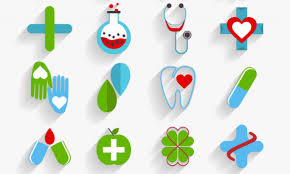 You are about to begin the transition project for the Level 3 BTEC National Extended Certificate in Health and Social Care.During year 12 you will complete 2 units, unit 1 and unit 2. These units are both assessed through an external examination. This transition project seeks to prepare you for the key skills and knowledge needed for this course. The project is split into 3 parts:Unit 1: Human Lifespan and DevelopmentUnit 2: Working in Health and Social CareHealth and Social Care and Covid-19Please email me if you need help and support: mlipton@ripleyacademy.orgPart 1 Unit 1: Human Lifespan DevelopmentLearners cover physical, intellectual, emotional and social development across the human lifespan, the factors affecting development and the effects of ageing. You will just be focusing on content covered in learning aim A: Human growth and development through the life stagesTask: Keywords and DefinitionsPlease research the meanings of these words. Please do not copy and paste, try to put them into your own words to show your understanding.Task: what are the age ranges and key physical features of the life stages?Task: Explain Piaget’s model of intellectual (cognitive development)https://www.youtube.com/watch?v=IhcgYgx7aAATask: Using this table and your general knowledge (you can research if you need to) what positive and negative events can affect a person's emotional and social development? I have included some examples. Aim to include at least 3 additional ones in each.Watch this documentary: Old People's Home for 4 Year Oldshttps://www.channel4.com/programmes/old-peoples-home-for-4-year-olds/on-demand/64374-001 Review/synopsis: Write a short summary about the documentary. Who, what, where, when, why? Include all key information of the story. Explain what was thought-provoking about it and the questions it led to. How did it make you feel?Part 2Unit 2: Working in Health and Social CareLearners cover the roles and responsibilities of health and social care (H&SC) practitioners. You will just be focusing on content covered in learning aim A: The roles and responsibilities of people who work in health and social care settingsTask: Keywords and DefinitionsPlease research the meanings of these words. Please do not copy and paste, try to put them into your own words to show your understanding.Task: Watch this clip about a career in nursing and complete the questions (you will get more information for the answers as the clip goes on).https://vimeo.com/305430190What different people can you work with in nursing?What are the different places that you could work in?What does Charlotte think are the great things about nursing?What kind of skills and characteristics does she say she needs to use?What qualifications do you need? What ways can you enter into nursing? What challenges are there?What benefits are there?Task: Research your local GP surgery Task: Using unifrog research the entry requirements for each of these roles. What roles and responsibilities will they have? You will need to pick a specific type of each as there are so many areas you can go into.https://www.unifrog.org/ Watch this documentary: Caring and Sharinghttps://www.bbc.co.uk/iplayer/episode/p06zhfvw/the-nine-to-five-with-stacey-dooley-series-1-2-caring-and-sharingReview/synopsis: Write a short summary about the documentary. Who, what, where, when, why? Include all key information of the story. Explain what was thought-provoking about it and the questions it led to. How did it make you feel?Part 3Health and Social Care and Covid-19Task: Read this article by the King’s Fund and complete the taskThe King's Fund is an independent charitable organisation working to improve health and care in England. Our vision is that the best possible health and care is available to all.https://www.kingsfund.org.uk/blog/2020/04/health-social-care-covid-19-coronavirusReview/synopsis: Write a short summary about the article. Who, what, where, when, why? Include all key information of the story. Explain what was thought-provoking about it and the questions it led to. How did it make you feel? What impact is Covid 19 going to have on H&SC?KeywordDefinitionGrowth Development Centile Lines (percentiles)Development normsMilestone Gross motor skillsFine motor skillsAdolescence Menopause Life expectancyCognitive impairment Abstract logical thinkingEgocentric thinkingConcrete logical thinkingEquilibrium Disequilibrium Self-concept (sense of identity)Stranger anxietyLife StageAgeKey FeaturesBirth and infancy0-2 yearsInfants grow rapidly, at around 1 years old infants can walk, by 2 they can run.Early childhoodadolescenceEarly adulthoodMiddle adulthoodLater adulthoodInclude:3 facts about PiagetA brief description of the 4 stages of cognitive developmentWhich life stages is this relevant to and why?PositiveNegativeEmotional DevelopmentA sense of security from caregiversLack of love and affectionSocial DevelopmentOpportunities to be independentBad influences from peer groupsTeacher FeedbackTeacher FeedbackWWW:Closing the gap:Student comment:KeywordDefinitionGeneral PractitionerPreventative careConsultant Nurse practitionerHealth screeningAntenatal carePostnatal careSupported housingPolicies Procedures SafeguardingSelf-help groupsRehabilitation Psychotherapy Complementary therapies Conventional medical treatmentAssistive technologyDomiciliary careHalal Kosher Gluten Informal careCode of practice Anti-discriminatory practice Prejudice Empowerment Individualised careSelf esteemMulit-cultural societyAdvocate Name of the and location of the surgeryWhat different services do they provide?I.e. alcohol, mental health etc.What are the different methods of seeking support from them? I.e. phone, email etc.Additional informationGeneral Practitioner- GPGeneral Practitioner- GPEntry requirementsSalary rangeRoles and responsibilities Care AssistantCare AssistantEntry requirementsSalary rangeRoles and responsibilities Support workerSupport workerEntry requirementsSalary rangeRoles and responsibilities MidwifeMidwifeEntry requirementsSalary rangeRoles and responsibilities Teacher FeedbackTeacher FeedbackWWW:Closing the gap:Student comment:Teacher FeedbackTeacher FeedbackWWW:Closing the gap:Student comment: